Purpose of the Post:To be responsible for providing support for pupils with autism spectrum condition.To support Teachers in providing and developing a high-quality specialist education to address the specific individual needs of pupils.Duties and Responsibilities:To co-operate with the Headteacher and staff at all levels in providing a caring, happy, safe and secure environment for pupils.To foster and maintain good working relationships and full co-operation with members of staff, parents and professionals.To play an active part in promoting good public relations in the locality so as to increase public awareness and support for the aims and objectives of Autism East Midlands.In consultation with Teachers, plan and implement programmes of work for pupils for whom specific responsibility is given.To support pupils to enable them to access learning, using autism specific, individualized approaches, both with 1:1 and group learning situations.To attend and contribute to classroom, curriculum, staff and other meetings as appropriate, including in-service training and mandatory training.To support pupils in a range of community settings, including college links.To liaise with families and external agencies in a professional manner and record appropriately within the bounds of confidentiality.To contribute to individual pupil records, reports, etc., in consultation with the Class Teacher and specialist staff.To maintain good links with parents through home school diaries, attendance at parents’ meetings, home visiting, etc., in consultation with the Class Coordinator and Teachers.To encourage self-advocacy and respect dignity at all times.To work within equal opportunity guidelines whilst demonstrating diversity and respect for individual choices.To protect pupils from danger, harm and abuse in accordance with current safeguarding adults and children legislation and be responsible for the general welfare and security of those within your care.To understand and manage pupil behaviour, following physical intervention guidelines as defined by Autism East Midlands.To bring to the attention of the Class Coordinator and Teachers any significant development and / or behavioural difficulties associated with a particular pupil.To assist with supervision of pupils at break and mealtimes, etc., and fully participate in toilet training, personal hygiene and other aspects of the self-care programme.In consultation with the Class Coordinator and Teachers, to maintain a good quality of physical environment, including the maintenance of equipment and organising designated display work.To promote high standards of hygiene and welfare for the pupils within the class, liaising with senior staff as appropriate.To ensure that your conduct within the community does not conflict with the professional expectations of Autism East Midlands.To undertake other duties appropriate to the position as delegated by the Headteacher / Senior Leadership Team.Conform with health and safety requirements set in legislation and adhere to safe working practices, health and safety policies and other policies and procedures of Autism East Midlands.Comply with Health and Safety, Fire Regulations and Autism East Midlands policies.To carry out any other reasonable duties and responsibilities within the overall function commensurate with the grading and level of responsibilities of the post.Equal Opportunities StatementAutism East Midlands has a strong commitment to working towards the achievement of equality and opportunity in both service delivery and employment. Autism East Midlands mission statement and strategic objectives directly support these aims. All employees are required to actively support and implement Autism East Midlands Equal Opportunities Policies.The post holder will be required to undertake such duties as may reasonably be expected. All members of staff are expected to be professional, co-operative and flexible within the needs of the post, the department and Autism East Midlands.The postholder will be required to undergo and obtain a satisfactory Enhanced Disclosure and Barring Services check.D = Desirable	E = EssentialDisability Discrimination Act 1995The ways in which a disabled person meets the criteria for a post must be assessed as they would be after any reasonable adjustments required had been made. If appropriate, disabled candidates should indicate on the application form if they have needs which should be considered at the short-listing stage.Short listing will solely be from the completed application form only, against the criteria marked “S”, therefore you must ensure these areas have been demonstrated on the application form. It is not sufficient to state, for example, “I have knowledge of domestic skills”. Please refer to ‘Guidance Notes – Employment Application Form’.SHORT LISTING PANEL:Qualification Matrix: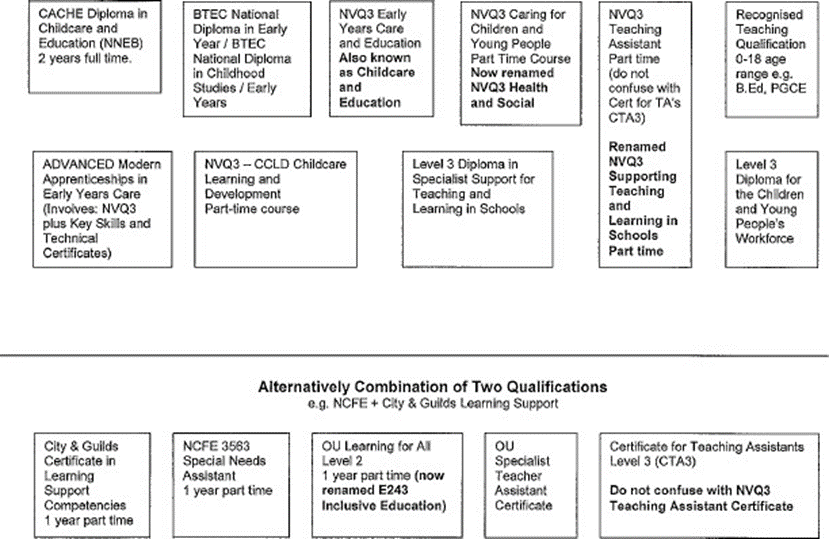 Department:TeachingAccountable to:Headteacher / Deputy Head / Senior Teacher/ Teacher/ Class Co-ordinatorPersonal Skills / CharacteristicsCriteriaMethod of Assessing1. Experience1.1 Experience of working with pupils with learning disabilities or autismDAF / I / S1.2 Experience of working with pupils with autism or related communication difficultiesDAF / I1.3 Experience of or potential for managing behaviour that challengesDAF / I2. Qualifications and Training2.1 Relevant qualification, e.g., NVQ Level III in Health & Social Care or Early Years Care and Education, recognised Teaching Qualification, BTEC Diploma, CACHE Diploma, Teaching Assistant, or combination as identified on the Qualification MatrixEAF / CQ / S2.2 Literacy and Numeracy Level 2 / GCSE English and Maths Grade C or aboveECQ3. Special Skills and Knowledge3.1 Ability to read, understand and write clear and accurate short reportsDAF / I3.2 Ability to contribute to pupil records, reports, etc.DAF / I3.3 Understanding of autism spectrum conditionDAF / I3.4 Commitment to working in partnership with parentsDI3.5 Working knowledge of Makaton signing and symbols / use of visual clarification systemsDAF / I3.6 Awareness of Health & Safety practiceDAF / I3.7 IT skills, e.g., Microsoft office, accessing & using email / internetDI3.8 Ability to contribute and implement programmes of work in consultation with the Class TeacherDAF / I / S4. Personal Qualities4.1 Ability to work as a member of a team and on own initiativeDAF / I / S4.2 Punctual, reliable with high professional standardsEAF / I4.4 Understanding of Equality & DiversityEI4.5 Commitment to objectives of Autism East MidlandsEI4.6 Good organisational skillsEAF / I4.7 Ability to work flexibly to meet demands of the service, e.g., work location, time tabling, age rangeEAF / I / S4.8 Maintain professional relationships at all timesEI4.9 Commitment to undertake further training and continued professional developmentEAF / I / S4.10 A commitment to safeguarding and prioritising the welfare of children and young peopleEAF / IKEY:AF = Application FormAF = Application FormAF = Application FormCQ = Qualification CertificateCQ = Qualification CertificateCQ = Qualification CertificateI = InterviewS = Short listing1.2.3.Interview Offered: YES  NO Interview Offered: YES  NO 